Ո Ր Ո Շ ՈՒ Մ                             10 հունիսի 2019 թվականի  N 838-ԱՍԵՓԱԿԱՆՈՒԹՅԱՆ ԻՐԱՎՈՒՆՔՈՎ ՄԵՐԻ ՈՍԿԱՆՅԱՆԻՆ ՊԱՏԿԱՆՈՂ, ՀԱՄԱՅՆՔԻ ԿԱՊԱՆ ՔԱՂԱՔԻ Մ.ՀԱՐՈՒԹՅՈՒՆՅԱՆ ՓՈՂՈՑԻ ԹԻՎ 8 ՇԵՆՔՈՒՄ ԳՏՆՎՈՂ  54.2 ՔԱՌ.Մ  ՏԱՐԱԾՔԻՆ ՀԱՍՑԵ ՏՐԱՄԱԴՐԵԼՈՒ ՄԱՍԻՆ Ղեկավարվելով «Տեղական ինքնակառավարման մասին» Հայաստանի Հանրապետության օրենքի 35-րդ հոդվածի 1-ին մասի 22) կետով, Հայաստանի Հանրապետության կառավարության 2005 թվականի դեկտեմբերի 29-ի «Հայաստանի Հանրապետության քաղաքային և գյուղական բնակավայրերում ներբնակավայրային աշխարհագրական օբյեկտների անվանակոչման, անվանափոխման, անշարժ գույքի` ըստ դրա գտնվելու և (կամ) տեղակայման վայրի համարակալման, հասցեավորման ու հասցեների պետական գրանցման կարգը հաստատելու և հասցեների գրանցման լիազոր մարմին սահմանելու մասին» թիվ 2387-Ն որոշումով, հաշվի առնելով Մերի Ոսկանյանի դիմումը. ո ր ո շ ու մ  ե մՍեփականության իրավունքով Մերի Ոսկանյանին պատկանող, համայնքի Կապան քաղաքի Մ.Հարությունյան փողոցի թիվ 8 շենքում գտնվող 54.2 քառ.մ տարածքին տրամադրել հասցե. Սյունիքի մարզ, Կապան համայնք, ք. Կապան, Մ.Հարությունյան փողոց, թիվ 8/62:ՀԱՄԱՅՆՔԻ ՂԵԿԱՎԱՐ                                ԳԵՎՈՐԳ ՓԱՐՍՅԱՆ2019թ. Հունիսի 10
        ք. Կապան
ՀԱՅԱՍՏԱՆԻ ՀԱՆՐԱՊԵՏՈՒԹՅԱՆ ԿԱՊԱՆ ՀԱՄԱՅՆՔԻ ՂԵԿԱՎԱՐ
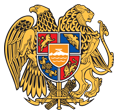 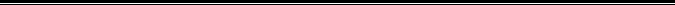 Հայաստանի Հանրապետության Սյունիքի մարզի Կապան համայնք 
ՀՀ, Սյունիքի մարզ, ք. Կապան, +374-285-42036, 060521818, kapan.syuniq@mta.gov.am